SR./SRA. DIRECTOR/A DE LA ESCUELA HOSPITAL MOMPÍA(CENTRO ADSCRITO A LA UNIVERSIDAD CATÓLICA DE ÁVILA)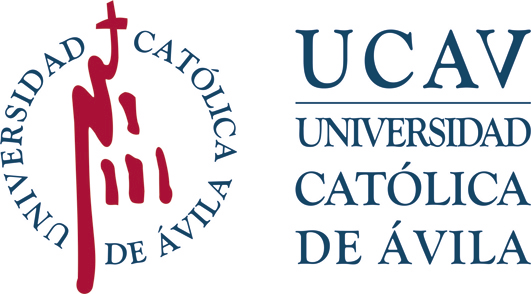 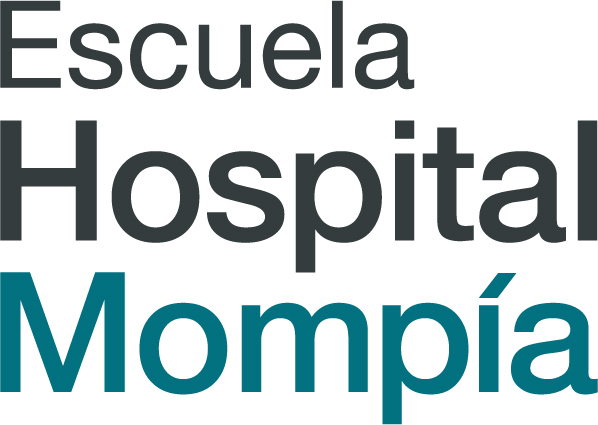 Impreso: FE-F MompíaESCUELA HOSPITAL MOMPÍAREGISTRO DE ALUMNOSENTRADA:………………………FECHA:………………………….SOLICITUD DE CONVOCATORIAFIN DE ESTUDIOS - FEBREROESCUELA HOSPITAL MOMPÍAREGISTRO DE ALUMNOSENTRADA:………………………FECHA:………………………….CURSO ACADÉMICO PARA EL QUE REALIZA LA SOLICITUD    /    DATOS PERSONALES DEL ESTUDIANTE DATOS PERSONALES DEL ESTUDIANTE DATOS PERSONALES DEL ESTUDIANTE DATOS PERSONALES DEL ESTUDIANTE NOMBRE Y APELLIDOSNOMBRE Y APELLIDOSNOMBRE Y APELLIDOSNOMBRE Y APELLIDOSNº DNI/TIE/PASAPORTE      Nº DNI/TIE/PASAPORTE      Nº DNI/TIE/PASAPORTE      Nº DNI/TIE/PASAPORTE      DOMICILIO:      DOMICILIO:      DOMICILIO:      DOMICILIO:      LOCALIDAD:      PROVINCIA:      PROVINCIA:      CP:      TELÉFONO MÓVIL (Obligatorio):       TELÉFONO MÓVIL (Obligatorio):       TELÉFONO FIJO:      TELÉFONO FIJO:      CORREO ELECTRÓNICO (Obligatorio):      CORREO ELECTRÓNICO (Obligatorio):      CORREO ELECTRÓNICO (Obligatorio):      CORREO ELECTRÓNICO (Obligatorio):      MATRICULADO EN LA TITULACIÓN DE:      MATRICULADO EN LA TITULACIÓN DE:      MATRICULADO EN LA TITULACIÓN DE:      MATRICULADO EN LA TITULACIÓN DE:      SOLICITO ADELANTAR A FEBRERO 2024 LA CONVOCATORIA DE JUNIO 2024 DE LAS MATERIAS QUE RELACIONO A CONTINUACIÓN:SOLICITO ADELANTAR A FEBRERO 2024 LA CONVOCATORIA DE JUNIO 2024 DE LAS MATERIAS QUE RELACIONO A CONTINUACIÓN:SOLICITO ADELANTAR A FEBRERO 2024 LA CONVOCATORIA DE JUNIO 2024 DE LAS MATERIAS QUE RELACIONO A CONTINUACIÓN:CÓDIGOASIGNATURADENOMINACIÓN OFICIAL DE LA ASIGNATURANº ECTSIMPORTANTE. Antes de iniciar los trámites de esta solicitud recuerde que:Es responsabilidad del estudiante conocer la normativa reguladora de esta convocatoria. La tiene a su disposición en la Guía Académica y en la página web de la UCAV: Normativa de Progreso y Permanencia.Esta convocatoria supone adelantar a febrero la convocatoria de junio del curso académico. En caso de que el alumno no se presente o no supere la asignatura en la convocatoria de febrero, podrá solicitar el adelanto de la convocatoria de septiembre a junio, teniendo en cuenta lo dispuesto para la convocatoria Fin de Estudios de junio.Sólo podrán solicitar esta convocatoria los alumnos que no tengan más de 3 asignaturas pendientes para finalizar la titulación. A estos efectos, cada 6 créditos ECTS pendientes computan como una asignatura. En el cómputo de asignaturas pendientes, queda excluido el TFG/TFM.En el momento de la solicitud, el alumno ha de tener formalizada matrícula en las asignaturas cuya convocatoria desea adelantar.Adelantos de convocatorias de TFG/TFM:En estos casos, para la evaluación de estos trabajos, el estudiante debe tener superados todos los ECTS de la titulación que viene cursando a excepción de los ECTS correspondientes a dichos trabajos. Si para finalizar la titulación, el estudiante tiene en una misma convocatoria, además del TFG/TFM, asignaturas pendientes, éstas deben estar superadas siempre antes de la evaluación del trabajo.Plazo de solicitud: Consulte Calendario en la Guía Académica.Tramitación: En la Secretaria de la Escuela Los datos personales recogidos en este impreso serán incorporados y tratados, con destino y uso exclusivamente administrativo, académico y para hacerle llegar información sobre las actividades de la Universidad Católica Santa Teresa de Jesús de Ávila y de la Escuela de Enfermería TPCS Hospital Mompía (titularidad de Hospital Mompía, S.A). Además, por medio del presente escrito usted autoriza y queda informado de que sus datos podrán ser cedidos a la Universidad Católica de Ávila (UCAV). Dispone de más información sobre la política de protección de datos personales de la Escuela de Enfermería TPCS Hospital Mompía en http://www.escuelahospitalmompia.es/proteccion-de-datos/ https://www.ucavila.es/PoliticaPrivacidad.pdf Podrá ejercitar los derechos de acceso, rectificación, supresión, oposición, limitación del tratamiento y portabilidad de los datos en el correo electrónico protecciondedatos@hospitalmompia.com . Además, si tuviera dudas sobre la protección de sus datos personales, podrá contactar con el Delegado de Protección de Datos en dpo@hospitalmompia.comLos datos personales recogidos en este impreso serán incorporados y tratados, con destino y uso exclusivamente administrativo, académico y para hacerle llegar información sobre las actividades de la Universidad Católica Santa Teresa de Jesús de Ávila y de la Escuela de Enfermería TPCS Hospital Mompía (titularidad de Hospital Mompía, S.A). Además, por medio del presente escrito usted autoriza y queda informado de que sus datos podrán ser cedidos a la Universidad Católica de Ávila (UCAV). Dispone de más información sobre la política de protección de datos personales de la Escuela de Enfermería TPCS Hospital Mompía en http://www.escuelahospitalmompia.es/proteccion-de-datos/ https://www.ucavila.es/PoliticaPrivacidad.pdf Podrá ejercitar los derechos de acceso, rectificación, supresión, oposición, limitación del tratamiento y portabilidad de los datos en el correo electrónico protecciondedatos@hospitalmompia.com . Además, si tuviera dudas sobre la protección de sus datos personales, podrá contactar con el Delegado de Protección de Datos en dpo@hospitalmompia.comLos datos personales recogidos en este impreso serán incorporados y tratados, con destino y uso exclusivamente administrativo, académico y para hacerle llegar información sobre las actividades de la Universidad Católica Santa Teresa de Jesús de Ávila y de la Escuela de Enfermería TPCS Hospital Mompía (titularidad de Hospital Mompía, S.A). Además, por medio del presente escrito usted autoriza y queda informado de que sus datos podrán ser cedidos a la Universidad Católica de Ávila (UCAV). Dispone de más información sobre la política de protección de datos personales de la Escuela de Enfermería TPCS Hospital Mompía en http://www.escuelahospitalmompia.es/proteccion-de-datos/ https://www.ucavila.es/PoliticaPrivacidad.pdf Podrá ejercitar los derechos de acceso, rectificación, supresión, oposición, limitación del tratamiento y portabilidad de los datos en el correo electrónico protecciondedatos@hospitalmompia.com . Además, si tuviera dudas sobre la protección de sus datos personales, podrá contactar con el Delegado de Protección de Datos en dpo@hospitalmompia.comLos datos personales recogidos en este impreso serán incorporados y tratados, con destino y uso exclusivamente administrativo, académico y para hacerle llegar información sobre las actividades de la Universidad Católica Santa Teresa de Jesús de Ávila y de la Escuela de Enfermería TPCS Hospital Mompía (titularidad de Hospital Mompía, S.A). Además, por medio del presente escrito usted autoriza y queda informado de que sus datos podrán ser cedidos a la Universidad Católica de Ávila (UCAV). Dispone de más información sobre la política de protección de datos personales de la Escuela de Enfermería TPCS Hospital Mompía en http://www.escuelahospitalmompia.es/proteccion-de-datos/ https://www.ucavila.es/PoliticaPrivacidad.pdf Podrá ejercitar los derechos de acceso, rectificación, supresión, oposición, limitación del tratamiento y portabilidad de los datos en el correo electrónico protecciondedatos@hospitalmompia.com . Además, si tuviera dudas sobre la protección de sus datos personales, podrá contactar con el Delegado de Protección de Datos en dpo@hospitalmompia.comFirma del solicitante